ГЛАВА ДМИТРОВОГОРСКОГО СЕЛЬСКОГО ПОСЕЛЕНИЯ 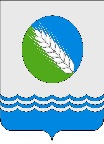 КОНАКОВСКОГО РАЙОНА ТВЕРСКОЙ ОБЛАСТИ======================================================================ПОСТАНОВЛЕНИЕот 11 сентября 2020 года	с. Дмитрова Гора       			           № 71Об утверждении Инвестиционной программы «Комплексное  обустройство площадки под компактную жилищную застройку в с. Дмитрова Гора Конаковского района Тверской области»         В соответствии с частью 1 статьи 14 Федерального закона от 06.10.2003 № 131-ФЗ «Об общих принципах организации местного самоуправления в Российской Федерации»,  в целях реализации государственной программы «Комплексное развитие сельских территорий», утвержденной Проставлением Правительства РФ от 31.05.2019 № 696, и государственной программы Тверской области «Сельское хозяйство Тверской области»  на 2017 - 2022 годы, утвержденной Постановлением Правительства Тверской области от 30.12.2016 № 460-пп, руководствуясь Уставом МО «Дмитровогорское сельское поселение» Конаковского района Тверской области,ПОСТАНОВЛЯЮ:1. Утвердить инвестиционную программу «Комплексное  обустройство площадки под компактную жилищную застройку в с. Дмитрова Гора Конаковского района Тверской области».2. Настоящее постановление вступает в силу после его официального обнародования на информационных стендах поселения и подлежит размещению на официальном сайте МУ «Администрация Дмитровогорского сельского поселения» в информационно-телекоммуникационной сети «Интернет».3.  Контроль за исполнением настоящего постановления оставляю за собой.Глава Дмитровогорского сельского поселения                 		П.В. МонастыршинПриложение к постановлению от 11.09.2020 № 71Инвестиционная программа  «Комплексное  обустройство площадки под компактную жилищную застройку в с. Дмитрова Гора Конаковского района Тверской области»Cоциально-экономическое обоснование о необходимости реализации инвестиционной программы по созданию объекта капитального строительства с расчетом социальной и (или) экономической эффективности его реализации.Дмитровогорское сельское поселение является административно-хозяйственной единицей Конаковского района Тверской области с административным центром в с. Дмитрова Гора. Поселение расположено в восточной части Конаковского района.Село Дмитрова Гора - это административный центр муниципального образования «Дмитровогорское сельское поселение», расположенного в восточной части Конаковского района. Расстояние между центром Тверской области г.Тверь составляет - 91 км, а до центра Конаковского района - г.Конаково 15 км. Численность населения сельского поселения - 1697 человек, в том числе в селе Дмитрова Гора - 1101 человек. Жилой фонд в сельском поселении представлен индивидуальными жилыми домами, за исключением с.Дмитрова Гора, в котором находятся многоквартирные жилые дома. Согласно документам территориального планирования сельского поселения перспективная жилая застройка будет представлена индивидуальными жилыми домами.Инвестиционная программа  направлена на развитие индивидуального жилищного строительства в восточной части с.Дмитрова Гора. Общее количество домов в границах  проекта - 123 дома.В селе функционирует одна дневная общеобразовательная школа, рассчитанная на 146 учащихся. Из дошкольных детских учреждений - один детский сад, рассчитанный на 110 детей. Медицинское обслуживание населения осуществляется в амбулаторной больнице в с. Дмитрова Гора на 10 мест. В селе расположен Дом культуры, физкультурно-оздоровительный комплекс и храм с музеем. Также в 2018-2019 годах проведено благоустройство общественных территорий села Дмитрова Гора. В селе расположены магазины розничной торговли.Село Дмитрова Гора обеспечена всеми коммунальными услугами. Водоснабжение многоквартирных и индивидуальных жилых домов осуществляется посредством централизованной системы водоснабжения с 2 водозаборными скважинами. Водоотведение предусмотрено по централизованной системе, в составе которой канализационная насосная станция и очистные сооружения. По территории села проходит газопровод среднего и низкого давления. Электроснабжение осуществляется от подстанции ТП 35/10 кВ.В настоящее время уровень централизованной газификации в поселении составляет 83%, централизованного водоснабжения - 45%, централизованного водоотведения - 50%. После реализации программы уровень газификации в поселении составляет 86%, водоснабжения - 44%, водоотведения - 54%.На территории поселения функционируют предприятия АО «Агрофирма Дмитрова Гора», сфера деятельности животноводство, площадь сельскохозяйственных угодий - 15,4 тыс. га, из них 3.5 тыс. га в Дмитровогорском сельском поселении. Поголовье свиней - 365105, КРС - 11752 голов. Общая численность работников предприятия - 3048 человек, в том числе порядка 500 человек жители Дмитровогорского сельского поселения.Реализация инвестиционной программы обеспечит жителей поселения комфортными условиями проживания на селе с развитой инфраструктурой и позволит привлечь новых работников на сельскохозяйственное производство.Вместе с тем администрацией проводиться планомерная работа по предоставлению земельных участков гражданам, имеющим трех и более детей, для индивидуального жилищного строительства согласно Федеральному закону от 24.07.2008 № 161-ФЗ «О содействии развитию жилищного строительства». В рамках реализации государственной программы Тверской области «Сельское хозяйство Тверской области» на 2017 - 2022 годы Правительством Тверской области предоставляется государственная услуга «Предоставление социальных выплат на строительство (приобретение) жилья гражданам, проживающим в сельской местности, в том числе молодым семьям и молодым специалистам» (Приказ Министерства сельского хозяйства Тверской области от 28.05.2015 № 61-нп). В 2016-2017 году жители поселения участвуют в указанной программе.По итогу реализации программы будет обеспечена необходимая инфраструктура для строительства индивидуальных жилых домов. Всего к строительству планируется построить 123 дома, в том числе порядка 90 жилых домов для работников, занятых у сельскохозяйственных товаропроизводителей.Финансирование жилищной застройки планируется по нескольким направлениям.1) Предоставление субсидий из федерального бюджета бюджетам субъектов Российской Федерации на улучшение жилищных условий граждан, проживающих на сельских территориях в рамках реализации государственной программы Российской Федерации "Комплексное развитие сельских территорий"2) Ипотечное кредитование на строительство и покупку жилья на селе.3) АО «Агрофирма Дмитрова Гора», оказывает материальную поддержку по предоставлению займов своим сотрудникам для строительства жилья.Планируемые налоговые поступления в местный бюджет от реализации программы составят 547,66 тыс.руб., в том числе 228,34 тыс.руб налог на землю, 319,32 тыс.руб. налог на имущество.Обоснование необходимости участия Дмитровогорского сельского поселения в решении проблемы.Целью государственной программы «Сельское хозяйство Тверской области» на 2017 - 2022 годы, утвержденной постановлением Правительства Тверской области от 30.12.2016 № 460-пп, является создание условий для устойчивого развития агропромышленного комплекса Тверской области и улучшения условий проживания граждан в сельской местности Тверской области.Согласно пункту 20 раздела 1 Подпрограммы 8 «Комплексное развитие сельских территорий Тверской области» Государственной программы одним из приоритетов комплексного развития АПК Тверской области является создание условий для комфортного проживания граждан на селе - это строительство или приобретение жилья для граждан, в том числе молодых семей и молодых специалистов, и создание комфортных условий проживания - газификация и водоснабжение на селе.Вместе с тем в соответствие с частью 1 статьи 14 Федерального закона от 06.10.2003 № 131-ФЗ «Об общих принципах организации местного самоуправления в Российской Федерации» к вопросам местного значения городского поселения относятся:организация в границах поселения электро-, тепло-, газо- и водоснабжения населения, водоотведения, снабжения населения топливом в пределах полномочий, установленных законодательством Российской Федерации;дорожная деятельность в отношении автомобильных дорог местного значения в границах населенных пунктов поселения и обеспечение безопасности дорожного движения на них, включая создание и обеспечение функционирования парковок (парковочных мест), осуществление муниципального контроля за сохранностью автомобильных дорог местного значения в границах населенных пунктов поселения, организация дорожного движения, а также осуществление иных полномочий в области использования автомобильных дорог и осуществления дорожной деятельности в соответствии с законодательством Российской Федерации.Таким образом, реализация инвестиционной программы соответствует целям государственной программы и обеспечивает решение вопросом местного значения Дмитровогорского сельского поселения.Цели реализации инвестиционной программы по созданию объекта капитального строительства.Администраций в ходе реализации программы ставит следующие.Создать комфортные условия проживания на селе.Обеспечить компактную жилую застройку в с.Дмитрова Гора (123 индивидуальных жилых дома) комфортными условиями проживания посредством создания инженерной и транспортной инфраструктурой.Увеличить численность с. Дмитрова Гора на 369 человек.Привлечь молодых специалистов в сельское поселение. Основные мероприятия по реализации инвестиционной программы по созданию объекта капитального строительства.В ходе реализации программы будут построены сети инженерной и транспортной инфраструктуры. Для обеспечения коммунальными услугами будут построены:подводящие и разводящие сети водоснабжения со станцией обезжелезивания,подводящие и разводящие сети водоотведения с канализационной насосной станцией, очистка сточных вод будет осуществляться на территории очистных сооружений села,подводящие и разводящие сети газоснабжения среднего давления,сети наружного освещения комплексной застройки,улично-дорожная сеть с планировкой территории.Срок реализации инвестиционной программы по созданию объекта капитального строительства.2019 год начала реализации проекта - проведение инженерных изысканий, проектирование объектов.2020 год - проектирование объектов, прохождение государственной экспертизы.2021 -2022 годы - строительство объектов и ввод их в эксплуатацию.Объем средств, необходимый для реализации инвестиционной программы по созданию объекта капитального строительства, с разбивкой по годам.Обоснование объема средств, необходимого для реализации инвестиционной программы по созданию объекта капитального строительства.Обоснование объема средств, необходимого для реализации инвестиционной программы подготовлено на основании сметной документации, подготовленной согласно проектной документации по строительству объекту.Достоверность принятых проектных решений и сметной стоимости проекта подтверждается положительных заключением государственной экспертизы.Заключены муниципальные контракты № 512-913 и № 463-795 на проведение государственной экспертизы. Документы направлены на экспертизу - 18.08.2020. Срок получения положительного заключения согласно контракту- 20.10.2020.Структура источников финансирования инвестиционной программы по созданию объекта капитального строительства, в том числе заявленный объем финансирования объекта капитального строительства органом местного самоуправления муниципального образования Тверской области.Финансирования выполнения работ планируется в рамках адресно-инвестиционной программы Тверской области на 2021 год и плановый период 2022 и 2023 годы, в рамках государственной программы Тверской области «Сельское хозяйство Тверской области»  на 2017 - 2022 годы, утвержденной Постановлением Правительства Тверской области от 30.12.2016 № 460-пп.Механизмы реализации инвестиционной программы по созданию объекта капитального строительства.Ответственный исполнитель  за реализацию программы – администрация Дмитровогорского сельского поселения Конаковского района Тверской области.Реализация программы осуществляется посредством размещения муниципального заказа согласно Администрация выполняет следующие функции:организует реализацию программы, вносит предложения о внесении изменений и несет ответственность за достижение показателей, а так же конечных результатов реализации; разрабатывает календарный план реализации программы с указанием ответственных исполнителей на очередной финансовый год;выполняет функции технического заказчика строительно-монтажных работ;выдает разрешение на строительство объектапроводит конкурентные процедуры по выбору подрядной организации для выполнения строительно-монтажных работ в соответствии с Федеральным законом от 05.04.2013 № 44-ФЗ «О контрактной системе в сфере закупок товаров, работ, услуг для обеспечения государственных и муниципальных нужд»;заключает договор с ГКУ Тверской области «Тверьоблстройзаказчик» на осуществление строительного контроля по проведению работ;уведомляет Министерство Тверской области по обеспечению контрольных функций о сроках проведения работ для осуществления государственного строительного надзора;проводит надзора за выполнением строительно-монтажных работ;выдает разрешение на ввод объекта в эксплуатацию;осуществляет регистрацию права муниципальной собственности на построенные объекты заключает договора со специализированными организациями на содержание и обслуживание построенных объектов. Механизмы управления и контроля за реализацией инвестиционной программы по созданию объекта капитального строительства.Общий контроль за реализацией программы осуществляет Глава Дмитровогорского сельского поселения.Для максимизации эффекта при реализации программы администрацией в качестве экспертов могут привлекаться отраслевые специалисты, общественные объединения предпринимателей, специализированные консалтинговые компании, научные и образовательные организации.При выполнении строительно-монтажных работ в обязательном порядке выполняется независимый строительный контроль. Строительный контроль позволяет отслеживать технологическую последовательность выполнения строительных работ.Строительный контроль в ходе реализации программы позволяет обеспечить точное соблюдение, определяемых проектом, сроков, объемов, стоимости и качества производимых работ и строительных материалов. Кроме того, строительный контроль включает в себя и проверку правильности соблюдения технологии ведения строительно-монтажных работ.Администрация Дмитровогорского сельского поселения осуществляет:планирование объемов финансирования за счет бюджетных и внебюджетных источников;готовит пакет документов для включения объекта в адресно-инвестиционную программу Тверской области в соответствии с требованиями законодательства;обеспечивает привлечение средств местного бюджета и при необходимости внебюджетных источников;осуществляет контроль за своевременным и эффективным использованием бюджетных средств по реализации настоящее программы;координирует деятельность проектных, строительных и прочих организаций, участвующих в реализации программы;несет ответственность за целевое использование средств бюджета.Вид финансированияВсего2019-202020212022Общий объём финансирования, тыс.руб., в том числе201 691,2512251,3591 672,597 767,4Разработка проектно-сметной документации, инженерных изыскания и прохождение государственной экспертизы12 251,3512251,35--Проведение строительно-монтажных работ189 439,90-91 672,597 767,4Вид финансированияВсего20212022Общий объём финансирования, тыс.руб, в том числе189 439,991 672,5097 767,40Федеральный бюджет, тыс.руб.153 009,174 043,1078 966,00Областной бюджет, тыс.руб.29 144,614 103,515 041,1Местный бюджет, тыс.руб.7 286,23 525,93 760,3